				Dan  škole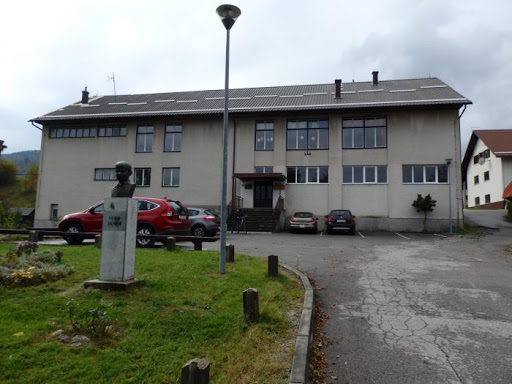 Draga školo,Sretan rođendan .Želi tiučenik 5. razreda OŠ Petar Zrinski Čabar područna Škola Prezid.                                                             David!